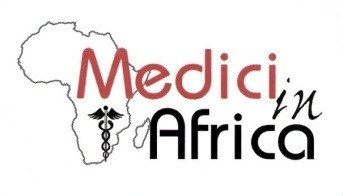 Con il patrocinio di 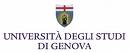 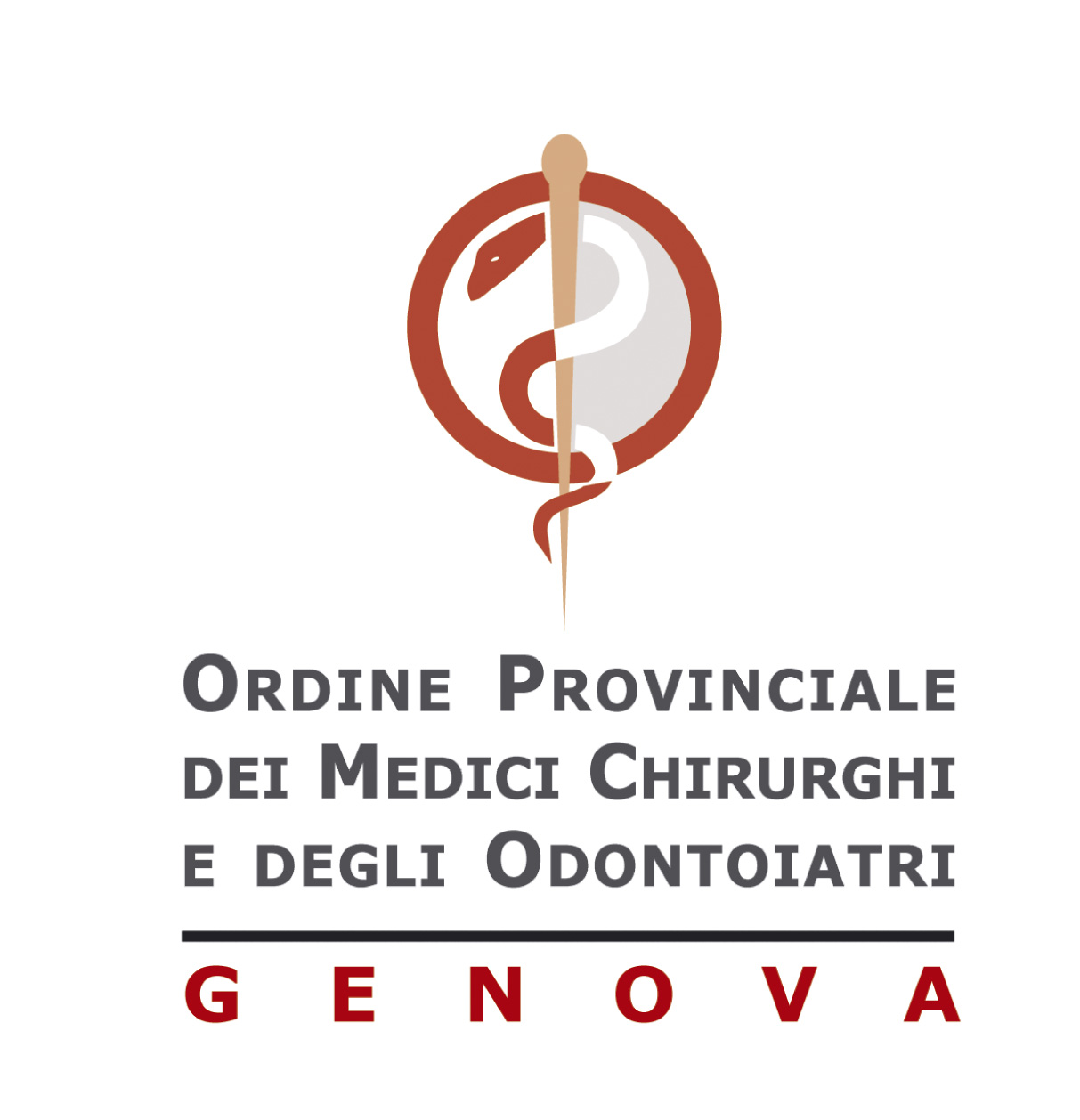 OSTETRICIA PER PROFANI:ASSISTENZA AL PARTO FISIOLOGICO E DISTOCICOCOSA FARE…E COSA NON FARECorso di formazione teorico-praticoGenova, Centro di Simulazione, 20 gennaio 2023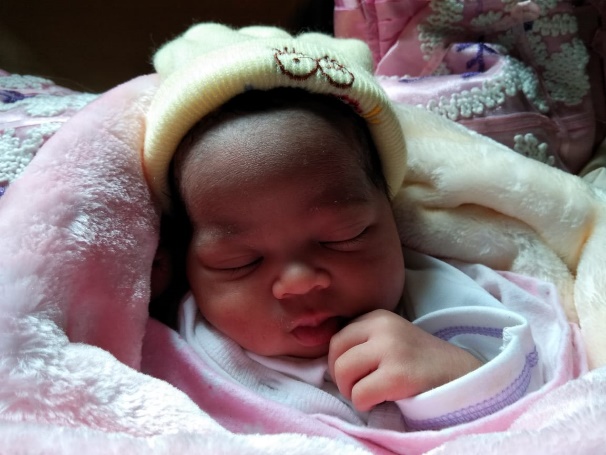 Il corso, riservato a medici, infermieri ed ostetriche, si terrà il 20 gennaio 2023  (numero minimo per attivazione corso 12 partecipanti) presso il modernissimo Centro di Simulazione Universitario di Genova.Si tratta di una giornata di simulazione ostetrica con manichini che riproducono fedelmente il parto vaginale.Obiettivo formativo: fornire le basi di assistenza ostetrica a personale sanitario inesperto in ostetricia, in situazioni extra ospedaliere o in paesi a basse risorse.Il corso è accreditato per n 18 tra Medici chirurghi (discipline: tutte le discipline), infermieri ed ostetriche ed assegna n. 10,9 crediti formativi.Il costo dell’iscrizione è di Euro 150 (entro il 30 novembre) ed Euro 180 (dopo il 30 novembre) Per le iscrizioni al corso ed ulteriori informazioni contattare:MEDICI IN AFRICA ONLUS  Segreteria OrganizzativaDa lun. a ven. 09.45/13.45 tel 349 8124324mediciinafrica@unige.it   oppure   segreteria@mediciinafrica.it